Klasy 3Katecheza 2 online					Temat: Ustanowienie Eucharystii.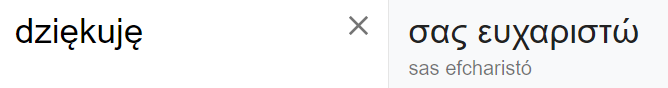 Efharisto (j. grecki) Tak się to wymawia:https://www.google.pl/search?source=hp&ei=py1zXrCyFvGmrgT_t53gCA&q=dzi%C4%99kuj%C4%99+po+grecku&oq=dzi%C4%99kuj%C4%99+po+grecku&gs_l=psy-ab.3..0i70i255j0l2j0i22i30l7.1928.7055..7527...0.0..2.552.2894.7j9j1j1j0j1......0....1..gws-wiz.....0..0i131j0i22i10i30.blSLfsuqnGU&ved=0ahUKEwjwofzaj6boAhVxk4sKHf9bB4wQ4dUDCAY&uact=5a tak ten wyraz przedstawia się w języku biblijnym (hebrajskim)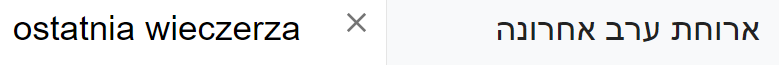 Jezus wykorzystuje istniejącą tradycję Święta Przejścia, by zapowiedzieć dokonać Swojego „Przejścia”Jezus chciał zostawić nam „COŚ”, co nie tylko będzie historycznym wspomnieniem Jego Osoby. Jezus zostawia Siebie. Darem Jezusa jest On sam.W domu:Pomyślę, a potem napiszę lub narysuję za co i komu mogę w życiu dziękować?Puk puk! Cały czas czekam na chętnych, którzy przy pomocy rodzinki nagrają jedną stację drogi krzyżowej. Nikt jeszcze tego nie dokonał Zapraszam!https://sfera.lublin.pl/chrobry/chrobry-ludzie/kaciki-nauczycielskie/jaroslaw-agacinski/4742-duuza-porcja-nadziei-14-03-2020-r.html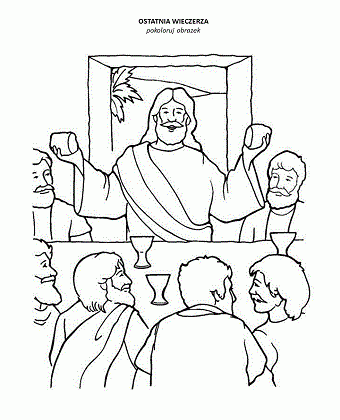 	P.S. [Oczywiście linków nie przepisujemy do zeszytu] 